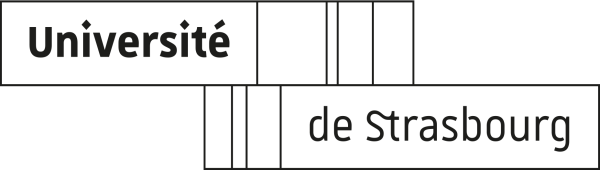 Élections des représentants des personnels enseignants et BIATSS au Conseil d’administration de l’Université de Strasbourg.Collège A – Professeurs et personnels assimilés	Collège B – Autres enseignants-chercheurs, 	enseignants et personnels assimilés	Collège des personnels BIATSS	 (1)LISTE __________________________________________________________________Appartenance ou soutien ___________________________________________________(facultatif)Délégué(e) de la liste : ________________________________________________Date,Signature,(1) cocher la case utile(2) 1. Droit, Economie, Gestion – 2. Lettre, Sciences Humaines et Sociales - 3. Sciences et Technologies – 4. SantéÉlections des représentants des personnels enseignants et BIATSS à la Commission de la formation et de la vie universitaire de l’Université de Strasbourg.Collège A – Professeurs et personnels assimilés	Collège B – Autres enseignants-chercheurs, 	enseignants et personnels assimilés	Collège des personnels BIATSS	 (1)Pour le collège A et B, précisez le secteur de formation :secteur Droit, Economie, Gestion	secteur Lettres, Sciences Humaines et Sociales	secteur Sciences et Technologies	secteur Santé	 (1)LISTE __________________________________________________________________Appartenance ou soutien ___________________________________________________(facultatif)Délégué(e) de la liste : ________________________________________________Date,Signature, (1) cocher la case utileÉlections des représentants des personnels enseignants et BIATSS à la Commission de la recherche de l’Université de Strasbourg.Collège A – Professeurs et personnels assimilés	Collège B – Personnels habilités à diriger des recherches	Collège C – Personnels titulaires d’un doctorat	Collège D – Autres personnels enseignants	Collège E – Ingénieur et techniciens	Collège F – Autres personnels 	 (1)Pour le collège A, B et C précisez le secteur de formation :secteur Droit, Economie, Gestion	secteur Lettres, Sciences Humaines et Sociales	secteur Sciences et Technologies	secteur Santé	 (1)LISTE __________________________________________________________________Appartenance ou soutien ___________________________________________________(facultatif)Délégué(e) de la liste : ________________________________________________Date,Signature, (1) cocher la case utileCIVNOMPrénomAffectationSecteur de formation (collèges A et B) (2)12345678CIVNOMPrénomAffectation1234CIVNOMPrénomAffectation1234567